PROPOSTA DE VENDA - PRONTO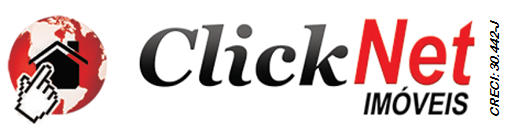 Corretor: ________________________PROPOSTA DE VENDA - PRONTOCorretor: ________________________PROPOSTA DE VENDA - PRONTOCorretor: ________________________PROPOSTA DE VENDA - PRONTOCorretor: ________________________PROPOSTA DE VENDA - PRONTOCorretor: ________________________PROPOSTA DE VENDA - PRONTOCorretor: ________________________PROPOSTA DE VENDA - PRONTOCorretor: ________________________PROPOSTA DE VENDA - PRONTOCorretor: ________________________PROPOSTA DE VENDA - PRONTOCorretor: ________________________PROPOSTA DE VENDA - PRONTOCorretor: ________________________PROPOSTA DE VENDA - PRONTOCorretor: ________________________PROPOSTA DE VENDA - PRONTOCorretor: ________________________PROPOSTA DE VENDA - PRONTOCorretor: ________________________PROPOSTA DE VENDA - PRONTOCorretor: ________________________PROPOSTA DE VENDA - PRONTOCorretor: ________________________PROPOSTA DE VENDA - PRONTOCorretor: ________________________PROPOSTA DE VENDA - PRONTOCorretor: ________________________PROPOSTA DE VENDA - PRONTOCorretor: ________________________PROPOSTA DE VENDA - PRONTOCorretor: ________________________PROPOSTA DE VENDA - PRONTOCorretor: ________________________PROPOSTA DE VENDA - PRONTOCorretor: ________________________PROPOSTA DE VENDA - PRONTOCorretor: ________________________PROPOSTA DE VENDA - PRONTOCorretor: ________________________PROPOSTA DE VENDA - PRONTOCorretor: ________________________PROPOSTA DE VENDA - PRONTOCorretor: ________________________PROPOSTA DE VENDA - PRONTOCorretor: ________________________PROPOSTA DE VENDA - PRONTOCorretor: ________________________IMÓVEL OBJETO DA PRESENTE PROPOSTAIMÓVEL OBJETO DA PRESENTE PROPOSTAIMÓVEL OBJETO DA PRESENTE PROPOSTAIMÓVEL OBJETO DA PRESENTE PROPOSTAIMÓVEL OBJETO DA PRESENTE PROPOSTAIMÓVEL OBJETO DA PRESENTE PROPOSTAIMÓVEL OBJETO DA PRESENTE PROPOSTAIMÓVEL OBJETO DA PRESENTE PROPOSTAIMÓVEL OBJETO DA PRESENTE PROPOSTAIMÓVEL OBJETO DA PRESENTE PROPOSTAIMÓVEL OBJETO DA PRESENTE PROPOSTAIMÓVEL OBJETO DA PRESENTE PROPOSTAIMÓVEL OBJETO DA PRESENTE PROPOSTAIMÓVEL OBJETO DA PRESENTE PROPOSTAIMÓVEL OBJETO DA PRESENTE PROPOSTAIMÓVEL OBJETO DA PRESENTE PROPOSTAIMÓVEL OBJETO DA PRESENTE PROPOSTAIMÓVEL OBJETO DA PRESENTE PROPOSTAIMÓVEL OBJETO DA PRESENTE PROPOSTAIMÓVEL OBJETO DA PRESENTE PROPOSTAIMÓVEL OBJETO DA PRESENTE PROPOSTAIMÓVEL OBJETO DA PRESENTE PROPOSTAIMÓVEL OBJETO DA PRESENTE PROPOSTAIMÓVEL OBJETO DA PRESENTE PROPOSTAIMÓVEL OBJETO DA PRESENTE PROPOSTAIMÓVEL OBJETO DA PRESENTE PROPOSTAIMÓVEL OBJETO DA PRESENTE PROPOSTACondomínio:Condomínio:Condomínio:Condomínio:Torre:Torre:Torre:Torre:Torre:Torre:Torre:Torre:Apto:Apto:Vaga:Vaga:Vaga:Vaga:Vaga:Vaga:Vaga:Vaga:Vaga:Vaga:Referência:Referência:Referência:Endereço:Endereço:Endereço:Endereço:Endereço:Endereço:Endereço:Endereço:Endereço:Endereço:Endereço:Endereço:Endereço:Endereço:Endereço:Endereço:Endereço:Endereço:Endereço:Endereço:Endereço:Endereço:Endereço:Endereço:Endereço:Endereço:Endereço:Bairro:Bairro:Bairro:Bairro:Bairro:Bairro:Cidade:Cidade:Cidade:Cidade:Cidade:Cidade:Cidade:Estado:Estado:Estado:Estado:Estado:Estado:Estado:Estado:CEP:CEP:CEP:CEP:CEP:CEP:1º PROPONENTE COMPRADOR:1º PROPONENTE COMPRADOR:1º PROPONENTE COMPRADOR:1º PROPONENTE COMPRADOR:1º PROPONENTE COMPRADOR:1º PROPONENTE COMPRADOR:1º PROPONENTE COMPRADOR:1º PROPONENTE COMPRADOR:1º PROPONENTE COMPRADOR:1º PROPONENTE COMPRADOR:1º PROPONENTE COMPRADOR:1º PROPONENTE COMPRADOR:1º PROPONENTE COMPRADOR:1º PROPONENTE COMPRADOR:1º PROPONENTE COMPRADOR:1º PROPONENTE COMPRADOR:1º PROPONENTE COMPRADOR:1º PROPONENTE COMPRADOR:1º PROPONENTE COMPRADOR:1º PROPONENTE COMPRADOR:1º PROPONENTE COMPRADOR:1º PROPONENTE COMPRADOR:1º PROPONENTE COMPRADOR:1º PROPONENTE COMPRADOR:1º PROPONENTE COMPRADOR:1º PROPONENTE COMPRADOR:1º PROPONENTE COMPRADOR:Nome:Nome:Nome:Nome:Nome:Nome:Nome:Nome:Nome:Nome:Nome:Nome:Nome:Nome:Nome:Nome:Nome:Nome:Nome:Nome:Nome:Nome:Nome:Nome:Nome:Nome:Sexo:RG:RG:RG:Órgão emissor:Órgão emissor:Órgão emissor:Órgão emissor:EstadoEstadoCPF:CPF:CPF:CPF:CPF:CPF:CPF:CPF:CPF:CPF:CPF:Data de nasc.:Data de nasc.:Data de nasc.:Data de nasc.:Data de nasc.:Data de nasc.:Data de nasc.:Estado CivilReg.de casamentoReg.de casamentoReg.de casamentoReg.de casamentoReg.de casamentoReg.de casamentoReg.de casamentoReg.de casamentoReg.de casamentoReg.de casamento Nacionalidade: Nacionalidade: Nacionalidade: Nacionalidade:ProfissãoProfissãoProfissãoProfissãoProfissãoProfissãoProfissãoProfissãoProfissãoProfissãoProfissãoProfissãoEndereço residencial:Endereço residencial:Endereço residencial:Endereço residencial:Endereço residencial:Endereço residencial:Endereço residencial:Endereço residencial:Endereço residencial:Endereço residencial:Endereço residencial:Endereço residencial:Endereço residencial:Endereço residencial:Endereço residencial:Endereço residencial:Endereço residencial:ComplementoComplementoComplementoComplementoComplementoComplementoComplementoComplementoComplementoComplementoBairro:Bairro:Bairro:Bairro:Bairro:Cidade:Cidade:Cidade:Cidade:Cidade:Cidade:Cidade:Cidade:Estado:Estado:Estado:Estado:Estado:Estado:Estado:Estado:Estado:Estado:CEP:CEP:CEP:CEP:Tel. (Res):Tel. (Res):Tel. (Com):Tel. (Com):Tel. (Com):Tel. (Com):Tel. (Com):Tel. (Com):Tel. (Com):Tel. (Com):Tel. (Com):Tel. (Cel):Tel. (Cel):Tel. (Cel):Tel. (Cel):Tel. (Cel):Tel. (Cel):Tel. (Cel):Tel. (Cel):Tel. (Rec):Tel. (Rec):Tel. (Rec):Tel. (Rec):Tel. (Rec):Tel. (Rec):Tel. (Rec):Tel. (Rec):Nome da empresaNome da empresaNome da empresaNome da empresaNome da empresaNome da empresaNome da empresaNome da empresaNome da empresaNome da empresaNome da empresaNome da empresaNome da empresaNome da empresaNome da empresaNome da empresaTempo de ServiçoTempo de ServiçoTempo de ServiçoTempo de ServiçoTempo de ServiçoTempo de ServiçoTempo de ServiçoTempo de ServiçoTempo de ServiçoTempo de ServiçoTempo de ServiçoRenda Bruta:Renda Bruta:Renda Bruta:Renda Bruta:Renda Bruta:Renda Bruta:Renda Bruta:Renda Bruta:FGTS:FGTS:FGTS:FGTS:FGTS:FGTS:FGTS:FGTS:FGTS:FGTS:FGTS:FGTS:FGTS:FGTS:FGTS:FGTS:FGTS:FGTS:FGTS:Email pessoal:Email pessoal:Email pessoal:Email pessoal:Email pessoal:Email pessoal:Email pessoal:Email pessoal:Email comercial:Email comercial:Email comercial:Email comercial:Email comercial:Email comercial:Email comercial:Email comercial:Email comercial:Email comercial:Email comercial:Email comercial:Email comercial:Email comercial:Email comercial:Email comercial:Email comercial:Email comercial:Email comercial:2º PROPONENTE COMPRADOR:2º PROPONENTE COMPRADOR:2º PROPONENTE COMPRADOR:2º PROPONENTE COMPRADOR:2º PROPONENTE COMPRADOR:2º PROPONENTE COMPRADOR:2º PROPONENTE COMPRADOR:2º PROPONENTE COMPRADOR:2º PROPONENTE COMPRADOR:2º PROPONENTE COMPRADOR:2º PROPONENTE COMPRADOR:2º PROPONENTE COMPRADOR:2º PROPONENTE COMPRADOR:2º PROPONENTE COMPRADOR:2º PROPONENTE COMPRADOR:2º PROPONENTE COMPRADOR:2º PROPONENTE COMPRADOR:2º PROPONENTE COMPRADOR:2º PROPONENTE COMPRADOR:2º PROPONENTE COMPRADOR:2º PROPONENTE COMPRADOR:2º PROPONENTE COMPRADOR:2º PROPONENTE COMPRADOR:2º PROPONENTE COMPRADOR:2º PROPONENTE COMPRADOR:2º PROPONENTE COMPRADOR:2º PROPONENTE COMPRADOR:Nome:Nome:Nome:Nome:Nome:Nome:Nome:Nome:Nome:Nome:Nome:Nome:Nome:Nome:Nome:Nome:Nome:Nome:Nome:Nome:Nome:Nome:Nome:Nome:Nome:Nome:Sexo:RG:RG:RG:Órgão emissor:Órgão emissor:Órgão emissor:Órgão emissor:EstadoEstadoCPF:CPF:CPF:CPF:CPF:CPF:CPF:CPF:CPF:CPF:CPF:Data de nasc.:Data de nasc.:Data de nasc.:Data de nasc.:Data de nasc.:Data de nasc.:Data de nasc.:Estado CivilReg.de casamento:Reg.de casamento:Reg.de casamento:Reg.de casamento:Reg.de casamento:Reg.de casamento:Reg.de casamento:Reg.de casamento:Reg.de casamento:Reg.de casamento: Nacionalidade: Nacionalidade: Nacionalidade: Nacionalidade:ProfissãoProfissãoProfissãoProfissãoProfissãoProfissãoProfissãoProfissãoProfissãoProfissãoProfissãoProfissãoEndereço residencial:Endereço residencial:Endereço residencial:Endereço residencial:Endereço residencial:Endereço residencial:Endereço residencial:Endereço residencial:Endereço residencial:Endereço residencial:Endereço residencial:Endereço residencial:Endereço residencial:Endereço residencial:Endereço residencial:Endereço residencial:Endereço residencial:ComplementoComplementoComplementoComplementoComplementoComplementoComplementoComplementoComplementoComplementoBairro:Bairro:Bairro:Bairro:Bairro:Cidade:Cidade:Cidade:Cidade:Cidade:Cidade:Cidade:Cidade:Estado:Estado:Estado:Estado:Estado:Estado:Estado:Estado:Estado:Estado:CEP:CEP:CEP:CEP:Tel. (Res):Tel. (Res):Tel. (Com):Tel. (Com):Tel. (Com):Tel. (Com):Tel. (Com):Tel. (Com):Tel. (Com):Tel. (Com):Tel. (Com):Tel. (Cel):Tel. (Cel):Tel. (Cel):Tel. (Cel):Tel. (Cel):Tel. (Cel):Tel. (Cel):Tel. (Cel):Tel. (Rec):Tel. (Rec):Tel. (Rec):Tel. (Rec):Tel. (Rec):Tel. (Rec):Tel. (Rec):Tel. (Rec):Nome da empresaNome da empresaNome da empresaNome da empresaNome da empresaNome da empresaNome da empresaNome da empresaNome da empresaNome da empresaNome da empresaNome da empresaNome da empresaNome da empresaNome da empresaNome da empresaTempo de ServiçoTempo de ServiçoTempo de ServiçoTempo de ServiçoTempo de ServiçoTempo de ServiçoTempo de ServiçoTempo de ServiçoTempo de ServiçoTempo de ServiçoTempo de ServiçoRenda Bruta:Renda Bruta:Renda Bruta:Renda Bruta:Renda Bruta:Renda Bruta:Renda Bruta:Renda Bruta:FGTS:FGTS:FGTS:FGTS:FGTS:FGTS:FGTS:FGTS:FGTS:FGTS:FGTS:FGTS:FGTS:FGTS:FGTS:FGTS:FGTS:FGTS:FGTS:Email pessoal:Email pessoal:Email pessoal:Email pessoal:Email pessoal:Email pessoal:Email pessoal:Email pessoal:Email comercial:Email comercial:Email comercial:Email comercial:Email comercial:Email comercial:Email comercial:Email comercial:Email comercial:Email comercial:Email comercial:Email comercial:Email comercial:Email comercial:Email comercial:Email comercial:Email comercial:Email comercial:Email comercial:PROPOSTAPROPOSTAPROPOSTAPROPOSTAPROPOSTAPROPOSTAPROPOSTAPROPOSTAPROPOSTAPROPOSTAPROPOSTAPROPOSTAPROPOSTAPROPOSTAPROPOSTAPROPOSTAPROPOSTAPROPOSTAPROPOSTAPROPOSTAPROPOSTAPROPOSTAPROPOSTAPROPOSTAPROPOSTAPROPOSTAPROPOSTAAutorizo a CLICK NET IMÓVEIS - TELEFONE: (11) 3090-0307, situado à Rua Lúcia Zincaglia, 144 H – Bairro Assunção – São Bernardo do Campo – SP - CEP: 09810-800, a levar ao proprietário do imóvel acima referenciado minha proposta para compra da referida propriedade nas seguintes condições:Autorizo a CLICK NET IMÓVEIS - TELEFONE: (11) 3090-0307, situado à Rua Lúcia Zincaglia, 144 H – Bairro Assunção – São Bernardo do Campo – SP - CEP: 09810-800, a levar ao proprietário do imóvel acima referenciado minha proposta para compra da referida propriedade nas seguintes condições:Autorizo a CLICK NET IMÓVEIS - TELEFONE: (11) 3090-0307, situado à Rua Lúcia Zincaglia, 144 H – Bairro Assunção – São Bernardo do Campo – SP - CEP: 09810-800, a levar ao proprietário do imóvel acima referenciado minha proposta para compra da referida propriedade nas seguintes condições:Autorizo a CLICK NET IMÓVEIS - TELEFONE: (11) 3090-0307, situado à Rua Lúcia Zincaglia, 144 H – Bairro Assunção – São Bernardo do Campo – SP - CEP: 09810-800, a levar ao proprietário do imóvel acima referenciado minha proposta para compra da referida propriedade nas seguintes condições:Autorizo a CLICK NET IMÓVEIS - TELEFONE: (11) 3090-0307, situado à Rua Lúcia Zincaglia, 144 H – Bairro Assunção – São Bernardo do Campo – SP - CEP: 09810-800, a levar ao proprietário do imóvel acima referenciado minha proposta para compra da referida propriedade nas seguintes condições:Autorizo a CLICK NET IMÓVEIS - TELEFONE: (11) 3090-0307, situado à Rua Lúcia Zincaglia, 144 H – Bairro Assunção – São Bernardo do Campo – SP - CEP: 09810-800, a levar ao proprietário do imóvel acima referenciado minha proposta para compra da referida propriedade nas seguintes condições:Autorizo a CLICK NET IMÓVEIS - TELEFONE: (11) 3090-0307, situado à Rua Lúcia Zincaglia, 144 H – Bairro Assunção – São Bernardo do Campo – SP - CEP: 09810-800, a levar ao proprietário do imóvel acima referenciado minha proposta para compra da referida propriedade nas seguintes condições:Autorizo a CLICK NET IMÓVEIS - TELEFONE: (11) 3090-0307, situado à Rua Lúcia Zincaglia, 144 H – Bairro Assunção – São Bernardo do Campo – SP - CEP: 09810-800, a levar ao proprietário do imóvel acima referenciado minha proposta para compra da referida propriedade nas seguintes condições:Autorizo a CLICK NET IMÓVEIS - TELEFONE: (11) 3090-0307, situado à Rua Lúcia Zincaglia, 144 H – Bairro Assunção – São Bernardo do Campo – SP - CEP: 09810-800, a levar ao proprietário do imóvel acima referenciado minha proposta para compra da referida propriedade nas seguintes condições:Autorizo a CLICK NET IMÓVEIS - TELEFONE: (11) 3090-0307, situado à Rua Lúcia Zincaglia, 144 H – Bairro Assunção – São Bernardo do Campo – SP - CEP: 09810-800, a levar ao proprietário do imóvel acima referenciado minha proposta para compra da referida propriedade nas seguintes condições:Autorizo a CLICK NET IMÓVEIS - TELEFONE: (11) 3090-0307, situado à Rua Lúcia Zincaglia, 144 H – Bairro Assunção – São Bernardo do Campo – SP - CEP: 09810-800, a levar ao proprietário do imóvel acima referenciado minha proposta para compra da referida propriedade nas seguintes condições:Autorizo a CLICK NET IMÓVEIS - TELEFONE: (11) 3090-0307, situado à Rua Lúcia Zincaglia, 144 H – Bairro Assunção – São Bernardo do Campo – SP - CEP: 09810-800, a levar ao proprietário do imóvel acima referenciado minha proposta para compra da referida propriedade nas seguintes condições:Autorizo a CLICK NET IMÓVEIS - TELEFONE: (11) 3090-0307, situado à Rua Lúcia Zincaglia, 144 H – Bairro Assunção – São Bernardo do Campo – SP - CEP: 09810-800, a levar ao proprietário do imóvel acima referenciado minha proposta para compra da referida propriedade nas seguintes condições:Autorizo a CLICK NET IMÓVEIS - TELEFONE: (11) 3090-0307, situado à Rua Lúcia Zincaglia, 144 H – Bairro Assunção – São Bernardo do Campo – SP - CEP: 09810-800, a levar ao proprietário do imóvel acima referenciado minha proposta para compra da referida propriedade nas seguintes condições:Autorizo a CLICK NET IMÓVEIS - TELEFONE: (11) 3090-0307, situado à Rua Lúcia Zincaglia, 144 H – Bairro Assunção – São Bernardo do Campo – SP - CEP: 09810-800, a levar ao proprietário do imóvel acima referenciado minha proposta para compra da referida propriedade nas seguintes condições:Autorizo a CLICK NET IMÓVEIS - TELEFONE: (11) 3090-0307, situado à Rua Lúcia Zincaglia, 144 H – Bairro Assunção – São Bernardo do Campo – SP - CEP: 09810-800, a levar ao proprietário do imóvel acima referenciado minha proposta para compra da referida propriedade nas seguintes condições:Autorizo a CLICK NET IMÓVEIS - TELEFONE: (11) 3090-0307, situado à Rua Lúcia Zincaglia, 144 H – Bairro Assunção – São Bernardo do Campo – SP - CEP: 09810-800, a levar ao proprietário do imóvel acima referenciado minha proposta para compra da referida propriedade nas seguintes condições:Autorizo a CLICK NET IMÓVEIS - TELEFONE: (11) 3090-0307, situado à Rua Lúcia Zincaglia, 144 H – Bairro Assunção – São Bernardo do Campo – SP - CEP: 09810-800, a levar ao proprietário do imóvel acima referenciado minha proposta para compra da referida propriedade nas seguintes condições:Autorizo a CLICK NET IMÓVEIS - TELEFONE: (11) 3090-0307, situado à Rua Lúcia Zincaglia, 144 H – Bairro Assunção – São Bernardo do Campo – SP - CEP: 09810-800, a levar ao proprietário do imóvel acima referenciado minha proposta para compra da referida propriedade nas seguintes condições:Autorizo a CLICK NET IMÓVEIS - TELEFONE: (11) 3090-0307, situado à Rua Lúcia Zincaglia, 144 H – Bairro Assunção – São Bernardo do Campo – SP - CEP: 09810-800, a levar ao proprietário do imóvel acima referenciado minha proposta para compra da referida propriedade nas seguintes condições:Autorizo a CLICK NET IMÓVEIS - TELEFONE: (11) 3090-0307, situado à Rua Lúcia Zincaglia, 144 H – Bairro Assunção – São Bernardo do Campo – SP - CEP: 09810-800, a levar ao proprietário do imóvel acima referenciado minha proposta para compra da referida propriedade nas seguintes condições:Autorizo a CLICK NET IMÓVEIS - TELEFONE: (11) 3090-0307, situado à Rua Lúcia Zincaglia, 144 H – Bairro Assunção – São Bernardo do Campo – SP - CEP: 09810-800, a levar ao proprietário do imóvel acima referenciado minha proposta para compra da referida propriedade nas seguintes condições:Autorizo a CLICK NET IMÓVEIS - TELEFONE: (11) 3090-0307, situado à Rua Lúcia Zincaglia, 144 H – Bairro Assunção – São Bernardo do Campo – SP - CEP: 09810-800, a levar ao proprietário do imóvel acima referenciado minha proposta para compra da referida propriedade nas seguintes condições:Autorizo a CLICK NET IMÓVEIS - TELEFONE: (11) 3090-0307, situado à Rua Lúcia Zincaglia, 144 H – Bairro Assunção – São Bernardo do Campo – SP - CEP: 09810-800, a levar ao proprietário do imóvel acima referenciado minha proposta para compra da referida propriedade nas seguintes condições:Autorizo a CLICK NET IMÓVEIS - TELEFONE: (11) 3090-0307, situado à Rua Lúcia Zincaglia, 144 H – Bairro Assunção – São Bernardo do Campo – SP - CEP: 09810-800, a levar ao proprietário do imóvel acima referenciado minha proposta para compra da referida propriedade nas seguintes condições:Autorizo a CLICK NET IMÓVEIS - TELEFONE: (11) 3090-0307, situado à Rua Lúcia Zincaglia, 144 H – Bairro Assunção – São Bernardo do Campo – SP - CEP: 09810-800, a levar ao proprietário do imóvel acima referenciado minha proposta para compra da referida propriedade nas seguintes condições:Autorizo a CLICK NET IMÓVEIS - TELEFONE: (11) 3090-0307, situado à Rua Lúcia Zincaglia, 144 H – Bairro Assunção – São Bernardo do Campo – SP - CEP: 09810-800, a levar ao proprietário do imóvel acima referenciado minha proposta para compra da referida propriedade nas seguintes condições:1º Proponente:                                                                   2º Proponente:1º Proponente:                                                                   2º Proponente:1º Proponente:                                                                   2º Proponente:1º Proponente:                                                                   2º Proponente:1º Proponente:                                                                   2º Proponente:1º Proponente:                                                                   2º Proponente:1º Proponente:                                                                   2º Proponente:1º Proponente:                                                                   2º Proponente:1º Proponente:                                                                   2º Proponente:1º Proponente:                                                                   2º Proponente:1º Proponente:                                                                   2º Proponente:1º Proponente:                                                                   2º Proponente:1º Proponente:                                                                   2º Proponente:1º Proponente:                                                                   2º Proponente:1º Proponente:                                                                   2º Proponente:1º Proponente:                                                                   2º Proponente:1º Proponente:                                                                   2º Proponente:1º Proponente:                                                                   2º Proponente:1º Proponente:                                                                   2º Proponente:1º Proponente:                                                                   2º Proponente:1º Proponente:                                                                   2º Proponente:1º Proponente:                                                                   2º Proponente:1º Proponente:                                                                   2º Proponente:1º Proponente:                                                                   2º Proponente:1º Proponente:                                                                   2º Proponente:1º Proponente:                                                                   2º Proponente:1º Proponente:                                                                   2º Proponente: OBSERVAÇÕES GERAIS OBSERVAÇÕES GERAIS OBSERVAÇÕES GERAIS OBSERVAÇÕES GERAIS OBSERVAÇÕES GERAIS OBSERVAÇÕES GERAIS OBSERVAÇÕES GERAIS OBSERVAÇÕES GERAIS OBSERVAÇÕES GERAIS OBSERVAÇÕES GERAIS OBSERVAÇÕES GERAIS OBSERVAÇÕES GERAIS OBSERVAÇÕES GERAIS OBSERVAÇÕES GERAIS OBSERVAÇÕES GERAIS OBSERVAÇÕES GERAIS OBSERVAÇÕES GERAIS OBSERVAÇÕES GERAIS OBSERVAÇÕES GERAIS OBSERVAÇÕES GERAIS OBSERVAÇÕES GERAIS OBSERVAÇÕES GERAIS OBSERVAÇÕES GERAIS OBSERVAÇÕES GERAIS OBSERVAÇÕES GERAIS OBSERVAÇÕES GERAIS OBSERVAÇÕES GERAISOs proponentes autorizam a Click Net Imóveis a fazer consultas nos órgãos de proteção de crédito, assim como enviar-lhe(s) as pendências e duvidas eventualmente apontada em seu nome.A recusa do(a,s) vendedor(a,es) ensejará o cancelamento desta proposta e a liberação do imóvel, ficando a Click Net Imóveis e o(a,es) vendedor(a,es) liberados para futuras negociações.No caso de aceite à presente proposta ou, ainda, que o negócio se concretize entre as mesmas partes, com valores e formas de pagamentos diversos do que verificados no presente documento, será devida a comissão de 6%(Seis por Cento) sobre o valor da venda, valor esse que será suportado pelo(a,s) vendedor(a,es), o qual deverá ser quitado no ato da assinatura do instrumento de venda e compra.Na hipótese de não pagamento da comissão pelo(a,s) vendedor(a,es) no prazo acima assinalado, serão devidos, ainda, os juros de 1% a.m. e correção monetária e, ainda, custas processuais e honorários advocatícios.Em caso de aceite do vendedor(a,es), o(a,s) proponente(s) deverá comparecer à sede da Click Net Imóveis, para o fim de efetuar o pagamento do sinal e assinar o compromisso de compra e venda.Ficam cientes as partes que a Click Net Imóveis Ltda ME, aproximou os envolvidos na negociação e que em caso de fechamento sem a presença da empresa, ficarão obrigados a efetuar o pagamento de 6% (seis por cento) sobre o valor escriturado, a título de remuneração pelos serviços prestados.Os proponentes autorizam a Click Net Imóveis a fazer consultas nos órgãos de proteção de crédito, assim como enviar-lhe(s) as pendências e duvidas eventualmente apontada em seu nome.A recusa do(a,s) vendedor(a,es) ensejará o cancelamento desta proposta e a liberação do imóvel, ficando a Click Net Imóveis e o(a,es) vendedor(a,es) liberados para futuras negociações.No caso de aceite à presente proposta ou, ainda, que o negócio se concretize entre as mesmas partes, com valores e formas de pagamentos diversos do que verificados no presente documento, será devida a comissão de 6%(Seis por Cento) sobre o valor da venda, valor esse que será suportado pelo(a,s) vendedor(a,es), o qual deverá ser quitado no ato da assinatura do instrumento de venda e compra.Na hipótese de não pagamento da comissão pelo(a,s) vendedor(a,es) no prazo acima assinalado, serão devidos, ainda, os juros de 1% a.m. e correção monetária e, ainda, custas processuais e honorários advocatícios.Em caso de aceite do vendedor(a,es), o(a,s) proponente(s) deverá comparecer à sede da Click Net Imóveis, para o fim de efetuar o pagamento do sinal e assinar o compromisso de compra e venda.Ficam cientes as partes que a Click Net Imóveis Ltda ME, aproximou os envolvidos na negociação e que em caso de fechamento sem a presença da empresa, ficarão obrigados a efetuar o pagamento de 6% (seis por cento) sobre o valor escriturado, a título de remuneração pelos serviços prestados.Os proponentes autorizam a Click Net Imóveis a fazer consultas nos órgãos de proteção de crédito, assim como enviar-lhe(s) as pendências e duvidas eventualmente apontada em seu nome.A recusa do(a,s) vendedor(a,es) ensejará o cancelamento desta proposta e a liberação do imóvel, ficando a Click Net Imóveis e o(a,es) vendedor(a,es) liberados para futuras negociações.No caso de aceite à presente proposta ou, ainda, que o negócio se concretize entre as mesmas partes, com valores e formas de pagamentos diversos do que verificados no presente documento, será devida a comissão de 6%(Seis por Cento) sobre o valor da venda, valor esse que será suportado pelo(a,s) vendedor(a,es), o qual deverá ser quitado no ato da assinatura do instrumento de venda e compra.Na hipótese de não pagamento da comissão pelo(a,s) vendedor(a,es) no prazo acima assinalado, serão devidos, ainda, os juros de 1% a.m. e correção monetária e, ainda, custas processuais e honorários advocatícios.Em caso de aceite do vendedor(a,es), o(a,s) proponente(s) deverá comparecer à sede da Click Net Imóveis, para o fim de efetuar o pagamento do sinal e assinar o compromisso de compra e venda.Ficam cientes as partes que a Click Net Imóveis Ltda ME, aproximou os envolvidos na negociação e que em caso de fechamento sem a presença da empresa, ficarão obrigados a efetuar o pagamento de 6% (seis por cento) sobre o valor escriturado, a título de remuneração pelos serviços prestados.Os proponentes autorizam a Click Net Imóveis a fazer consultas nos órgãos de proteção de crédito, assim como enviar-lhe(s) as pendências e duvidas eventualmente apontada em seu nome.A recusa do(a,s) vendedor(a,es) ensejará o cancelamento desta proposta e a liberação do imóvel, ficando a Click Net Imóveis e o(a,es) vendedor(a,es) liberados para futuras negociações.No caso de aceite à presente proposta ou, ainda, que o negócio se concretize entre as mesmas partes, com valores e formas de pagamentos diversos do que verificados no presente documento, será devida a comissão de 6%(Seis por Cento) sobre o valor da venda, valor esse que será suportado pelo(a,s) vendedor(a,es), o qual deverá ser quitado no ato da assinatura do instrumento de venda e compra.Na hipótese de não pagamento da comissão pelo(a,s) vendedor(a,es) no prazo acima assinalado, serão devidos, ainda, os juros de 1% a.m. e correção monetária e, ainda, custas processuais e honorários advocatícios.Em caso de aceite do vendedor(a,es), o(a,s) proponente(s) deverá comparecer à sede da Click Net Imóveis, para o fim de efetuar o pagamento do sinal e assinar o compromisso de compra e venda.Ficam cientes as partes que a Click Net Imóveis Ltda ME, aproximou os envolvidos na negociação e que em caso de fechamento sem a presença da empresa, ficarão obrigados a efetuar o pagamento de 6% (seis por cento) sobre o valor escriturado, a título de remuneração pelos serviços prestados.Os proponentes autorizam a Click Net Imóveis a fazer consultas nos órgãos de proteção de crédito, assim como enviar-lhe(s) as pendências e duvidas eventualmente apontada em seu nome.A recusa do(a,s) vendedor(a,es) ensejará o cancelamento desta proposta e a liberação do imóvel, ficando a Click Net Imóveis e o(a,es) vendedor(a,es) liberados para futuras negociações.No caso de aceite à presente proposta ou, ainda, que o negócio se concretize entre as mesmas partes, com valores e formas de pagamentos diversos do que verificados no presente documento, será devida a comissão de 6%(Seis por Cento) sobre o valor da venda, valor esse que será suportado pelo(a,s) vendedor(a,es), o qual deverá ser quitado no ato da assinatura do instrumento de venda e compra.Na hipótese de não pagamento da comissão pelo(a,s) vendedor(a,es) no prazo acima assinalado, serão devidos, ainda, os juros de 1% a.m. e correção monetária e, ainda, custas processuais e honorários advocatícios.Em caso de aceite do vendedor(a,es), o(a,s) proponente(s) deverá comparecer à sede da Click Net Imóveis, para o fim de efetuar o pagamento do sinal e assinar o compromisso de compra e venda.Ficam cientes as partes que a Click Net Imóveis Ltda ME, aproximou os envolvidos na negociação e que em caso de fechamento sem a presença da empresa, ficarão obrigados a efetuar o pagamento de 6% (seis por cento) sobre o valor escriturado, a título de remuneração pelos serviços prestados.Os proponentes autorizam a Click Net Imóveis a fazer consultas nos órgãos de proteção de crédito, assim como enviar-lhe(s) as pendências e duvidas eventualmente apontada em seu nome.A recusa do(a,s) vendedor(a,es) ensejará o cancelamento desta proposta e a liberação do imóvel, ficando a Click Net Imóveis e o(a,es) vendedor(a,es) liberados para futuras negociações.No caso de aceite à presente proposta ou, ainda, que o negócio se concretize entre as mesmas partes, com valores e formas de pagamentos diversos do que verificados no presente documento, será devida a comissão de 6%(Seis por Cento) sobre o valor da venda, valor esse que será suportado pelo(a,s) vendedor(a,es), o qual deverá ser quitado no ato da assinatura do instrumento de venda e compra.Na hipótese de não pagamento da comissão pelo(a,s) vendedor(a,es) no prazo acima assinalado, serão devidos, ainda, os juros de 1% a.m. e correção monetária e, ainda, custas processuais e honorários advocatícios.Em caso de aceite do vendedor(a,es), o(a,s) proponente(s) deverá comparecer à sede da Click Net Imóveis, para o fim de efetuar o pagamento do sinal e assinar o compromisso de compra e venda.Ficam cientes as partes que a Click Net Imóveis Ltda ME, aproximou os envolvidos na negociação e que em caso de fechamento sem a presença da empresa, ficarão obrigados a efetuar o pagamento de 6% (seis por cento) sobre o valor escriturado, a título de remuneração pelos serviços prestados.Os proponentes autorizam a Click Net Imóveis a fazer consultas nos órgãos de proteção de crédito, assim como enviar-lhe(s) as pendências e duvidas eventualmente apontada em seu nome.A recusa do(a,s) vendedor(a,es) ensejará o cancelamento desta proposta e a liberação do imóvel, ficando a Click Net Imóveis e o(a,es) vendedor(a,es) liberados para futuras negociações.No caso de aceite à presente proposta ou, ainda, que o negócio se concretize entre as mesmas partes, com valores e formas de pagamentos diversos do que verificados no presente documento, será devida a comissão de 6%(Seis por Cento) sobre o valor da venda, valor esse que será suportado pelo(a,s) vendedor(a,es), o qual deverá ser quitado no ato da assinatura do instrumento de venda e compra.Na hipótese de não pagamento da comissão pelo(a,s) vendedor(a,es) no prazo acima assinalado, serão devidos, ainda, os juros de 1% a.m. e correção monetária e, ainda, custas processuais e honorários advocatícios.Em caso de aceite do vendedor(a,es), o(a,s) proponente(s) deverá comparecer à sede da Click Net Imóveis, para o fim de efetuar o pagamento do sinal e assinar o compromisso de compra e venda.Ficam cientes as partes que a Click Net Imóveis Ltda ME, aproximou os envolvidos na negociação e que em caso de fechamento sem a presença da empresa, ficarão obrigados a efetuar o pagamento de 6% (seis por cento) sobre o valor escriturado, a título de remuneração pelos serviços prestados.Os proponentes autorizam a Click Net Imóveis a fazer consultas nos órgãos de proteção de crédito, assim como enviar-lhe(s) as pendências e duvidas eventualmente apontada em seu nome.A recusa do(a,s) vendedor(a,es) ensejará o cancelamento desta proposta e a liberação do imóvel, ficando a Click Net Imóveis e o(a,es) vendedor(a,es) liberados para futuras negociações.No caso de aceite à presente proposta ou, ainda, que o negócio se concretize entre as mesmas partes, com valores e formas de pagamentos diversos do que verificados no presente documento, será devida a comissão de 6%(Seis por Cento) sobre o valor da venda, valor esse que será suportado pelo(a,s) vendedor(a,es), o qual deverá ser quitado no ato da assinatura do instrumento de venda e compra.Na hipótese de não pagamento da comissão pelo(a,s) vendedor(a,es) no prazo acima assinalado, serão devidos, ainda, os juros de 1% a.m. e correção monetária e, ainda, custas processuais e honorários advocatícios.Em caso de aceite do vendedor(a,es), o(a,s) proponente(s) deverá comparecer à sede da Click Net Imóveis, para o fim de efetuar o pagamento do sinal e assinar o compromisso de compra e venda.Ficam cientes as partes que a Click Net Imóveis Ltda ME, aproximou os envolvidos na negociação e que em caso de fechamento sem a presença da empresa, ficarão obrigados a efetuar o pagamento de 6% (seis por cento) sobre o valor escriturado, a título de remuneração pelos serviços prestados.Os proponentes autorizam a Click Net Imóveis a fazer consultas nos órgãos de proteção de crédito, assim como enviar-lhe(s) as pendências e duvidas eventualmente apontada em seu nome.A recusa do(a,s) vendedor(a,es) ensejará o cancelamento desta proposta e a liberação do imóvel, ficando a Click Net Imóveis e o(a,es) vendedor(a,es) liberados para futuras negociações.No caso de aceite à presente proposta ou, ainda, que o negócio se concretize entre as mesmas partes, com valores e formas de pagamentos diversos do que verificados no presente documento, será devida a comissão de 6%(Seis por Cento) sobre o valor da venda, valor esse que será suportado pelo(a,s) vendedor(a,es), o qual deverá ser quitado no ato da assinatura do instrumento de venda e compra.Na hipótese de não pagamento da comissão pelo(a,s) vendedor(a,es) no prazo acima assinalado, serão devidos, ainda, os juros de 1% a.m. e correção monetária e, ainda, custas processuais e honorários advocatícios.Em caso de aceite do vendedor(a,es), o(a,s) proponente(s) deverá comparecer à sede da Click Net Imóveis, para o fim de efetuar o pagamento do sinal e assinar o compromisso de compra e venda.Ficam cientes as partes que a Click Net Imóveis Ltda ME, aproximou os envolvidos na negociação e que em caso de fechamento sem a presença da empresa, ficarão obrigados a efetuar o pagamento de 6% (seis por cento) sobre o valor escriturado, a título de remuneração pelos serviços prestados.Os proponentes autorizam a Click Net Imóveis a fazer consultas nos órgãos de proteção de crédito, assim como enviar-lhe(s) as pendências e duvidas eventualmente apontada em seu nome.A recusa do(a,s) vendedor(a,es) ensejará o cancelamento desta proposta e a liberação do imóvel, ficando a Click Net Imóveis e o(a,es) vendedor(a,es) liberados para futuras negociações.No caso de aceite à presente proposta ou, ainda, que o negócio se concretize entre as mesmas partes, com valores e formas de pagamentos diversos do que verificados no presente documento, será devida a comissão de 6%(Seis por Cento) sobre o valor da venda, valor esse que será suportado pelo(a,s) vendedor(a,es), o qual deverá ser quitado no ato da assinatura do instrumento de venda e compra.Na hipótese de não pagamento da comissão pelo(a,s) vendedor(a,es) no prazo acima assinalado, serão devidos, ainda, os juros de 1% a.m. e correção monetária e, ainda, custas processuais e honorários advocatícios.Em caso de aceite do vendedor(a,es), o(a,s) proponente(s) deverá comparecer à sede da Click Net Imóveis, para o fim de efetuar o pagamento do sinal e assinar o compromisso de compra e venda.Ficam cientes as partes que a Click Net Imóveis Ltda ME, aproximou os envolvidos na negociação e que em caso de fechamento sem a presença da empresa, ficarão obrigados a efetuar o pagamento de 6% (seis por cento) sobre o valor escriturado, a título de remuneração pelos serviços prestados.Os proponentes autorizam a Click Net Imóveis a fazer consultas nos órgãos de proteção de crédito, assim como enviar-lhe(s) as pendências e duvidas eventualmente apontada em seu nome.A recusa do(a,s) vendedor(a,es) ensejará o cancelamento desta proposta e a liberação do imóvel, ficando a Click Net Imóveis e o(a,es) vendedor(a,es) liberados para futuras negociações.No caso de aceite à presente proposta ou, ainda, que o negócio se concretize entre as mesmas partes, com valores e formas de pagamentos diversos do que verificados no presente documento, será devida a comissão de 6%(Seis por Cento) sobre o valor da venda, valor esse que será suportado pelo(a,s) vendedor(a,es), o qual deverá ser quitado no ato da assinatura do instrumento de venda e compra.Na hipótese de não pagamento da comissão pelo(a,s) vendedor(a,es) no prazo acima assinalado, serão devidos, ainda, os juros de 1% a.m. e correção monetária e, ainda, custas processuais e honorários advocatícios.Em caso de aceite do vendedor(a,es), o(a,s) proponente(s) deverá comparecer à sede da Click Net Imóveis, para o fim de efetuar o pagamento do sinal e assinar o compromisso de compra e venda.Ficam cientes as partes que a Click Net Imóveis Ltda ME, aproximou os envolvidos na negociação e que em caso de fechamento sem a presença da empresa, ficarão obrigados a efetuar o pagamento de 6% (seis por cento) sobre o valor escriturado, a título de remuneração pelos serviços prestados.Os proponentes autorizam a Click Net Imóveis a fazer consultas nos órgãos de proteção de crédito, assim como enviar-lhe(s) as pendências e duvidas eventualmente apontada em seu nome.A recusa do(a,s) vendedor(a,es) ensejará o cancelamento desta proposta e a liberação do imóvel, ficando a Click Net Imóveis e o(a,es) vendedor(a,es) liberados para futuras negociações.No caso de aceite à presente proposta ou, ainda, que o negócio se concretize entre as mesmas partes, com valores e formas de pagamentos diversos do que verificados no presente documento, será devida a comissão de 6%(Seis por Cento) sobre o valor da venda, valor esse que será suportado pelo(a,s) vendedor(a,es), o qual deverá ser quitado no ato da assinatura do instrumento de venda e compra.Na hipótese de não pagamento da comissão pelo(a,s) vendedor(a,es) no prazo acima assinalado, serão devidos, ainda, os juros de 1% a.m. e correção monetária e, ainda, custas processuais e honorários advocatícios.Em caso de aceite do vendedor(a,es), o(a,s) proponente(s) deverá comparecer à sede da Click Net Imóveis, para o fim de efetuar o pagamento do sinal e assinar o compromisso de compra e venda.Ficam cientes as partes que a Click Net Imóveis Ltda ME, aproximou os envolvidos na negociação e que em caso de fechamento sem a presença da empresa, ficarão obrigados a efetuar o pagamento de 6% (seis por cento) sobre o valor escriturado, a título de remuneração pelos serviços prestados.Os proponentes autorizam a Click Net Imóveis a fazer consultas nos órgãos de proteção de crédito, assim como enviar-lhe(s) as pendências e duvidas eventualmente apontada em seu nome.A recusa do(a,s) vendedor(a,es) ensejará o cancelamento desta proposta e a liberação do imóvel, ficando a Click Net Imóveis e o(a,es) vendedor(a,es) liberados para futuras negociações.No caso de aceite à presente proposta ou, ainda, que o negócio se concretize entre as mesmas partes, com valores e formas de pagamentos diversos do que verificados no presente documento, será devida a comissão de 6%(Seis por Cento) sobre o valor da venda, valor esse que será suportado pelo(a,s) vendedor(a,es), o qual deverá ser quitado no ato da assinatura do instrumento de venda e compra.Na hipótese de não pagamento da comissão pelo(a,s) vendedor(a,es) no prazo acima assinalado, serão devidos, ainda, os juros de 1% a.m. e correção monetária e, ainda, custas processuais e honorários advocatícios.Em caso de aceite do vendedor(a,es), o(a,s) proponente(s) deverá comparecer à sede da Click Net Imóveis, para o fim de efetuar o pagamento do sinal e assinar o compromisso de compra e venda.Ficam cientes as partes que a Click Net Imóveis Ltda ME, aproximou os envolvidos na negociação e que em caso de fechamento sem a presença da empresa, ficarão obrigados a efetuar o pagamento de 6% (seis por cento) sobre o valor escriturado, a título de remuneração pelos serviços prestados.Os proponentes autorizam a Click Net Imóveis a fazer consultas nos órgãos de proteção de crédito, assim como enviar-lhe(s) as pendências e duvidas eventualmente apontada em seu nome.A recusa do(a,s) vendedor(a,es) ensejará o cancelamento desta proposta e a liberação do imóvel, ficando a Click Net Imóveis e o(a,es) vendedor(a,es) liberados para futuras negociações.No caso de aceite à presente proposta ou, ainda, que o negócio se concretize entre as mesmas partes, com valores e formas de pagamentos diversos do que verificados no presente documento, será devida a comissão de 6%(Seis por Cento) sobre o valor da venda, valor esse que será suportado pelo(a,s) vendedor(a,es), o qual deverá ser quitado no ato da assinatura do instrumento de venda e compra.Na hipótese de não pagamento da comissão pelo(a,s) vendedor(a,es) no prazo acima assinalado, serão devidos, ainda, os juros de 1% a.m. e correção monetária e, ainda, custas processuais e honorários advocatícios.Em caso de aceite do vendedor(a,es), o(a,s) proponente(s) deverá comparecer à sede da Click Net Imóveis, para o fim de efetuar o pagamento do sinal e assinar o compromisso de compra e venda.Ficam cientes as partes que a Click Net Imóveis Ltda ME, aproximou os envolvidos na negociação e que em caso de fechamento sem a presença da empresa, ficarão obrigados a efetuar o pagamento de 6% (seis por cento) sobre o valor escriturado, a título de remuneração pelos serviços prestados.Os proponentes autorizam a Click Net Imóveis a fazer consultas nos órgãos de proteção de crédito, assim como enviar-lhe(s) as pendências e duvidas eventualmente apontada em seu nome.A recusa do(a,s) vendedor(a,es) ensejará o cancelamento desta proposta e a liberação do imóvel, ficando a Click Net Imóveis e o(a,es) vendedor(a,es) liberados para futuras negociações.No caso de aceite à presente proposta ou, ainda, que o negócio se concretize entre as mesmas partes, com valores e formas de pagamentos diversos do que verificados no presente documento, será devida a comissão de 6%(Seis por Cento) sobre o valor da venda, valor esse que será suportado pelo(a,s) vendedor(a,es), o qual deverá ser quitado no ato da assinatura do instrumento de venda e compra.Na hipótese de não pagamento da comissão pelo(a,s) vendedor(a,es) no prazo acima assinalado, serão devidos, ainda, os juros de 1% a.m. e correção monetária e, ainda, custas processuais e honorários advocatícios.Em caso de aceite do vendedor(a,es), o(a,s) proponente(s) deverá comparecer à sede da Click Net Imóveis, para o fim de efetuar o pagamento do sinal e assinar o compromisso de compra e venda.Ficam cientes as partes que a Click Net Imóveis Ltda ME, aproximou os envolvidos na negociação e que em caso de fechamento sem a presença da empresa, ficarão obrigados a efetuar o pagamento de 6% (seis por cento) sobre o valor escriturado, a título de remuneração pelos serviços prestados.Os proponentes autorizam a Click Net Imóveis a fazer consultas nos órgãos de proteção de crédito, assim como enviar-lhe(s) as pendências e duvidas eventualmente apontada em seu nome.A recusa do(a,s) vendedor(a,es) ensejará o cancelamento desta proposta e a liberação do imóvel, ficando a Click Net Imóveis e o(a,es) vendedor(a,es) liberados para futuras negociações.No caso de aceite à presente proposta ou, ainda, que o negócio se concretize entre as mesmas partes, com valores e formas de pagamentos diversos do que verificados no presente documento, será devida a comissão de 6%(Seis por Cento) sobre o valor da venda, valor esse que será suportado pelo(a,s) vendedor(a,es), o qual deverá ser quitado no ato da assinatura do instrumento de venda e compra.Na hipótese de não pagamento da comissão pelo(a,s) vendedor(a,es) no prazo acima assinalado, serão devidos, ainda, os juros de 1% a.m. e correção monetária e, ainda, custas processuais e honorários advocatícios.Em caso de aceite do vendedor(a,es), o(a,s) proponente(s) deverá comparecer à sede da Click Net Imóveis, para o fim de efetuar o pagamento do sinal e assinar o compromisso de compra e venda.Ficam cientes as partes que a Click Net Imóveis Ltda ME, aproximou os envolvidos na negociação e que em caso de fechamento sem a presença da empresa, ficarão obrigados a efetuar o pagamento de 6% (seis por cento) sobre o valor escriturado, a título de remuneração pelos serviços prestados.Os proponentes autorizam a Click Net Imóveis a fazer consultas nos órgãos de proteção de crédito, assim como enviar-lhe(s) as pendências e duvidas eventualmente apontada em seu nome.A recusa do(a,s) vendedor(a,es) ensejará o cancelamento desta proposta e a liberação do imóvel, ficando a Click Net Imóveis e o(a,es) vendedor(a,es) liberados para futuras negociações.No caso de aceite à presente proposta ou, ainda, que o negócio se concretize entre as mesmas partes, com valores e formas de pagamentos diversos do que verificados no presente documento, será devida a comissão de 6%(Seis por Cento) sobre o valor da venda, valor esse que será suportado pelo(a,s) vendedor(a,es), o qual deverá ser quitado no ato da assinatura do instrumento de venda e compra.Na hipótese de não pagamento da comissão pelo(a,s) vendedor(a,es) no prazo acima assinalado, serão devidos, ainda, os juros de 1% a.m. e correção monetária e, ainda, custas processuais e honorários advocatícios.Em caso de aceite do vendedor(a,es), o(a,s) proponente(s) deverá comparecer à sede da Click Net Imóveis, para o fim de efetuar o pagamento do sinal e assinar o compromisso de compra e venda.Ficam cientes as partes que a Click Net Imóveis Ltda ME, aproximou os envolvidos na negociação e que em caso de fechamento sem a presença da empresa, ficarão obrigados a efetuar o pagamento de 6% (seis por cento) sobre o valor escriturado, a título de remuneração pelos serviços prestados.Os proponentes autorizam a Click Net Imóveis a fazer consultas nos órgãos de proteção de crédito, assim como enviar-lhe(s) as pendências e duvidas eventualmente apontada em seu nome.A recusa do(a,s) vendedor(a,es) ensejará o cancelamento desta proposta e a liberação do imóvel, ficando a Click Net Imóveis e o(a,es) vendedor(a,es) liberados para futuras negociações.No caso de aceite à presente proposta ou, ainda, que o negócio se concretize entre as mesmas partes, com valores e formas de pagamentos diversos do que verificados no presente documento, será devida a comissão de 6%(Seis por Cento) sobre o valor da venda, valor esse que será suportado pelo(a,s) vendedor(a,es), o qual deverá ser quitado no ato da assinatura do instrumento de venda e compra.Na hipótese de não pagamento da comissão pelo(a,s) vendedor(a,es) no prazo acima assinalado, serão devidos, ainda, os juros de 1% a.m. e correção monetária e, ainda, custas processuais e honorários advocatícios.Em caso de aceite do vendedor(a,es), o(a,s) proponente(s) deverá comparecer à sede da Click Net Imóveis, para o fim de efetuar o pagamento do sinal e assinar o compromisso de compra e venda.Ficam cientes as partes que a Click Net Imóveis Ltda ME, aproximou os envolvidos na negociação e que em caso de fechamento sem a presença da empresa, ficarão obrigados a efetuar o pagamento de 6% (seis por cento) sobre o valor escriturado, a título de remuneração pelos serviços prestados.Os proponentes autorizam a Click Net Imóveis a fazer consultas nos órgãos de proteção de crédito, assim como enviar-lhe(s) as pendências e duvidas eventualmente apontada em seu nome.A recusa do(a,s) vendedor(a,es) ensejará o cancelamento desta proposta e a liberação do imóvel, ficando a Click Net Imóveis e o(a,es) vendedor(a,es) liberados para futuras negociações.No caso de aceite à presente proposta ou, ainda, que o negócio se concretize entre as mesmas partes, com valores e formas de pagamentos diversos do que verificados no presente documento, será devida a comissão de 6%(Seis por Cento) sobre o valor da venda, valor esse que será suportado pelo(a,s) vendedor(a,es), o qual deverá ser quitado no ato da assinatura do instrumento de venda e compra.Na hipótese de não pagamento da comissão pelo(a,s) vendedor(a,es) no prazo acima assinalado, serão devidos, ainda, os juros de 1% a.m. e correção monetária e, ainda, custas processuais e honorários advocatícios.Em caso de aceite do vendedor(a,es), o(a,s) proponente(s) deverá comparecer à sede da Click Net Imóveis, para o fim de efetuar o pagamento do sinal e assinar o compromisso de compra e venda.Ficam cientes as partes que a Click Net Imóveis Ltda ME, aproximou os envolvidos na negociação e que em caso de fechamento sem a presença da empresa, ficarão obrigados a efetuar o pagamento de 6% (seis por cento) sobre o valor escriturado, a título de remuneração pelos serviços prestados.Os proponentes autorizam a Click Net Imóveis a fazer consultas nos órgãos de proteção de crédito, assim como enviar-lhe(s) as pendências e duvidas eventualmente apontada em seu nome.A recusa do(a,s) vendedor(a,es) ensejará o cancelamento desta proposta e a liberação do imóvel, ficando a Click Net Imóveis e o(a,es) vendedor(a,es) liberados para futuras negociações.No caso de aceite à presente proposta ou, ainda, que o negócio se concretize entre as mesmas partes, com valores e formas de pagamentos diversos do que verificados no presente documento, será devida a comissão de 6%(Seis por Cento) sobre o valor da venda, valor esse que será suportado pelo(a,s) vendedor(a,es), o qual deverá ser quitado no ato da assinatura do instrumento de venda e compra.Na hipótese de não pagamento da comissão pelo(a,s) vendedor(a,es) no prazo acima assinalado, serão devidos, ainda, os juros de 1% a.m. e correção monetária e, ainda, custas processuais e honorários advocatícios.Em caso de aceite do vendedor(a,es), o(a,s) proponente(s) deverá comparecer à sede da Click Net Imóveis, para o fim de efetuar o pagamento do sinal e assinar o compromisso de compra e venda.Ficam cientes as partes que a Click Net Imóveis Ltda ME, aproximou os envolvidos na negociação e que em caso de fechamento sem a presença da empresa, ficarão obrigados a efetuar o pagamento de 6% (seis por cento) sobre o valor escriturado, a título de remuneração pelos serviços prestados.Os proponentes autorizam a Click Net Imóveis a fazer consultas nos órgãos de proteção de crédito, assim como enviar-lhe(s) as pendências e duvidas eventualmente apontada em seu nome.A recusa do(a,s) vendedor(a,es) ensejará o cancelamento desta proposta e a liberação do imóvel, ficando a Click Net Imóveis e o(a,es) vendedor(a,es) liberados para futuras negociações.No caso de aceite à presente proposta ou, ainda, que o negócio se concretize entre as mesmas partes, com valores e formas de pagamentos diversos do que verificados no presente documento, será devida a comissão de 6%(Seis por Cento) sobre o valor da venda, valor esse que será suportado pelo(a,s) vendedor(a,es), o qual deverá ser quitado no ato da assinatura do instrumento de venda e compra.Na hipótese de não pagamento da comissão pelo(a,s) vendedor(a,es) no prazo acima assinalado, serão devidos, ainda, os juros de 1% a.m. e correção monetária e, ainda, custas processuais e honorários advocatícios.Em caso de aceite do vendedor(a,es), o(a,s) proponente(s) deverá comparecer à sede da Click Net Imóveis, para o fim de efetuar o pagamento do sinal e assinar o compromisso de compra e venda.Ficam cientes as partes que a Click Net Imóveis Ltda ME, aproximou os envolvidos na negociação e que em caso de fechamento sem a presença da empresa, ficarão obrigados a efetuar o pagamento de 6% (seis por cento) sobre o valor escriturado, a título de remuneração pelos serviços prestados.Os proponentes autorizam a Click Net Imóveis a fazer consultas nos órgãos de proteção de crédito, assim como enviar-lhe(s) as pendências e duvidas eventualmente apontada em seu nome.A recusa do(a,s) vendedor(a,es) ensejará o cancelamento desta proposta e a liberação do imóvel, ficando a Click Net Imóveis e o(a,es) vendedor(a,es) liberados para futuras negociações.No caso de aceite à presente proposta ou, ainda, que o negócio se concretize entre as mesmas partes, com valores e formas de pagamentos diversos do que verificados no presente documento, será devida a comissão de 6%(Seis por Cento) sobre o valor da venda, valor esse que será suportado pelo(a,s) vendedor(a,es), o qual deverá ser quitado no ato da assinatura do instrumento de venda e compra.Na hipótese de não pagamento da comissão pelo(a,s) vendedor(a,es) no prazo acima assinalado, serão devidos, ainda, os juros de 1% a.m. e correção monetária e, ainda, custas processuais e honorários advocatícios.Em caso de aceite do vendedor(a,es), o(a,s) proponente(s) deverá comparecer à sede da Click Net Imóveis, para o fim de efetuar o pagamento do sinal e assinar o compromisso de compra e venda.Ficam cientes as partes que a Click Net Imóveis Ltda ME, aproximou os envolvidos na negociação e que em caso de fechamento sem a presença da empresa, ficarão obrigados a efetuar o pagamento de 6% (seis por cento) sobre o valor escriturado, a título de remuneração pelos serviços prestados.Os proponentes autorizam a Click Net Imóveis a fazer consultas nos órgãos de proteção de crédito, assim como enviar-lhe(s) as pendências e duvidas eventualmente apontada em seu nome.A recusa do(a,s) vendedor(a,es) ensejará o cancelamento desta proposta e a liberação do imóvel, ficando a Click Net Imóveis e o(a,es) vendedor(a,es) liberados para futuras negociações.No caso de aceite à presente proposta ou, ainda, que o negócio se concretize entre as mesmas partes, com valores e formas de pagamentos diversos do que verificados no presente documento, será devida a comissão de 6%(Seis por Cento) sobre o valor da venda, valor esse que será suportado pelo(a,s) vendedor(a,es), o qual deverá ser quitado no ato da assinatura do instrumento de venda e compra.Na hipótese de não pagamento da comissão pelo(a,s) vendedor(a,es) no prazo acima assinalado, serão devidos, ainda, os juros de 1% a.m. e correção monetária e, ainda, custas processuais e honorários advocatícios.Em caso de aceite do vendedor(a,es), o(a,s) proponente(s) deverá comparecer à sede da Click Net Imóveis, para o fim de efetuar o pagamento do sinal e assinar o compromisso de compra e venda.Ficam cientes as partes que a Click Net Imóveis Ltda ME, aproximou os envolvidos na negociação e que em caso de fechamento sem a presença da empresa, ficarão obrigados a efetuar o pagamento de 6% (seis por cento) sobre o valor escriturado, a título de remuneração pelos serviços prestados.Os proponentes autorizam a Click Net Imóveis a fazer consultas nos órgãos de proteção de crédito, assim como enviar-lhe(s) as pendências e duvidas eventualmente apontada em seu nome.A recusa do(a,s) vendedor(a,es) ensejará o cancelamento desta proposta e a liberação do imóvel, ficando a Click Net Imóveis e o(a,es) vendedor(a,es) liberados para futuras negociações.No caso de aceite à presente proposta ou, ainda, que o negócio se concretize entre as mesmas partes, com valores e formas de pagamentos diversos do que verificados no presente documento, será devida a comissão de 6%(Seis por Cento) sobre o valor da venda, valor esse que será suportado pelo(a,s) vendedor(a,es), o qual deverá ser quitado no ato da assinatura do instrumento de venda e compra.Na hipótese de não pagamento da comissão pelo(a,s) vendedor(a,es) no prazo acima assinalado, serão devidos, ainda, os juros de 1% a.m. e correção monetária e, ainda, custas processuais e honorários advocatícios.Em caso de aceite do vendedor(a,es), o(a,s) proponente(s) deverá comparecer à sede da Click Net Imóveis, para o fim de efetuar o pagamento do sinal e assinar o compromisso de compra e venda.Ficam cientes as partes que a Click Net Imóveis Ltda ME, aproximou os envolvidos na negociação e que em caso de fechamento sem a presença da empresa, ficarão obrigados a efetuar o pagamento de 6% (seis por cento) sobre o valor escriturado, a título de remuneração pelos serviços prestados.Os proponentes autorizam a Click Net Imóveis a fazer consultas nos órgãos de proteção de crédito, assim como enviar-lhe(s) as pendências e duvidas eventualmente apontada em seu nome.A recusa do(a,s) vendedor(a,es) ensejará o cancelamento desta proposta e a liberação do imóvel, ficando a Click Net Imóveis e o(a,es) vendedor(a,es) liberados para futuras negociações.No caso de aceite à presente proposta ou, ainda, que o negócio se concretize entre as mesmas partes, com valores e formas de pagamentos diversos do que verificados no presente documento, será devida a comissão de 6%(Seis por Cento) sobre o valor da venda, valor esse que será suportado pelo(a,s) vendedor(a,es), o qual deverá ser quitado no ato da assinatura do instrumento de venda e compra.Na hipótese de não pagamento da comissão pelo(a,s) vendedor(a,es) no prazo acima assinalado, serão devidos, ainda, os juros de 1% a.m. e correção monetária e, ainda, custas processuais e honorários advocatícios.Em caso de aceite do vendedor(a,es), o(a,s) proponente(s) deverá comparecer à sede da Click Net Imóveis, para o fim de efetuar o pagamento do sinal e assinar o compromisso de compra e venda.Ficam cientes as partes que a Click Net Imóveis Ltda ME, aproximou os envolvidos na negociação e que em caso de fechamento sem a presença da empresa, ficarão obrigados a efetuar o pagamento de 6% (seis por cento) sobre o valor escriturado, a título de remuneração pelos serviços prestados.Os proponentes autorizam a Click Net Imóveis a fazer consultas nos órgãos de proteção de crédito, assim como enviar-lhe(s) as pendências e duvidas eventualmente apontada em seu nome.A recusa do(a,s) vendedor(a,es) ensejará o cancelamento desta proposta e a liberação do imóvel, ficando a Click Net Imóveis e o(a,es) vendedor(a,es) liberados para futuras negociações.No caso de aceite à presente proposta ou, ainda, que o negócio se concretize entre as mesmas partes, com valores e formas de pagamentos diversos do que verificados no presente documento, será devida a comissão de 6%(Seis por Cento) sobre o valor da venda, valor esse que será suportado pelo(a,s) vendedor(a,es), o qual deverá ser quitado no ato da assinatura do instrumento de venda e compra.Na hipótese de não pagamento da comissão pelo(a,s) vendedor(a,es) no prazo acima assinalado, serão devidos, ainda, os juros de 1% a.m. e correção monetária e, ainda, custas processuais e honorários advocatícios.Em caso de aceite do vendedor(a,es), o(a,s) proponente(s) deverá comparecer à sede da Click Net Imóveis, para o fim de efetuar o pagamento do sinal e assinar o compromisso de compra e venda.Ficam cientes as partes que a Click Net Imóveis Ltda ME, aproximou os envolvidos na negociação e que em caso de fechamento sem a presença da empresa, ficarão obrigados a efetuar o pagamento de 6% (seis por cento) sobre o valor escriturado, a título de remuneração pelos serviços prestados.Os proponentes autorizam a Click Net Imóveis a fazer consultas nos órgãos de proteção de crédito, assim como enviar-lhe(s) as pendências e duvidas eventualmente apontada em seu nome.A recusa do(a,s) vendedor(a,es) ensejará o cancelamento desta proposta e a liberação do imóvel, ficando a Click Net Imóveis e o(a,es) vendedor(a,es) liberados para futuras negociações.No caso de aceite à presente proposta ou, ainda, que o negócio se concretize entre as mesmas partes, com valores e formas de pagamentos diversos do que verificados no presente documento, será devida a comissão de 6%(Seis por Cento) sobre o valor da venda, valor esse que será suportado pelo(a,s) vendedor(a,es), o qual deverá ser quitado no ato da assinatura do instrumento de venda e compra.Na hipótese de não pagamento da comissão pelo(a,s) vendedor(a,es) no prazo acima assinalado, serão devidos, ainda, os juros de 1% a.m. e correção monetária e, ainda, custas processuais e honorários advocatícios.Em caso de aceite do vendedor(a,es), o(a,s) proponente(s) deverá comparecer à sede da Click Net Imóveis, para o fim de efetuar o pagamento do sinal e assinar o compromisso de compra e venda.Ficam cientes as partes que a Click Net Imóveis Ltda ME, aproximou os envolvidos na negociação e que em caso de fechamento sem a presença da empresa, ficarão obrigados a efetuar o pagamento de 6% (seis por cento) sobre o valor escriturado, a título de remuneração pelos serviços prestados.PROPONENTE VENDEDORPROPONENTE VENDEDORPROPONENTE VENDEDORPROPONENTE VENDEDORPROPONENTE VENDEDORPROPONENTE VENDEDORPROPONENTE VENDEDORPROPONENTE VENDEDORPROPONENTE VENDEDORPROPONENTE VENDEDORPROPONENTE VENDEDORPROPONENTE VENDEDORPROPONENTE VENDEDORPROPONENTE VENDEDORPROPONENTE VENDEDORPROPONENTE VENDEDORPROPONENTE VENDEDORPROPONENTE VENDEDORPROPONENTE VENDEDORPROPONENTE VENDEDORPROPONENTE VENDEDORPROPONENTE VENDEDORPROPONENTE VENDEDORPROPONENTE VENDEDORPROPONENTE VENDEDORPROPONENTE VENDEDORPROPONENTE VENDEDORNome: Nome: Nome: Nome: Nome: Nome: Nome: Nome: Nome: Nome: Nome: Nome: Nome: Nome: Nome: Nome: Nome: Nome: Nome: Nome: Nome: Nome: Nome: Nome: Nome: Sexo: Sexo: RG:RG:RG:Órgão emissor:Órgão emissor:Órgão emissor:Órgão emissor:EstadoEstadoCPF:CPF:CPF:CPF:CPF:CPF:CPF:CPF:CPF:CPF:CPF:Data de nasc.:Data de nasc.:Data de nasc.:Data de nasc.:Data de nasc.:Data de nasc.:Data de nasc.:Estado CivilReg.de casamento:Reg.de casamento:Reg.de casamento:Reg.de casamento:Reg.de casamento:Reg.de casamento:Reg.de casamento:Reg.de casamento:Reg.de casamento:Reg.de casamento: Nacionalidade: Nacionalidade: Nacionalidade: Nacionalidade:ProfissãoProfissãoProfissãoProfissãoProfissãoProfissãoProfissãoProfissãoProfissãoProfissãoProfissãoProfissãoEndereço:Endereço:Endereço:Endereço:Endereço:Endereço:Endereço:Endereço:Endereço:Endereço:Endereço:Endereço:Endereço:Endereço:Endereço:Endereço:Endereço:Endereço:Endereço:Endereço:Endereço:Endereço:Endereço:Endereço:Endereço:Endereço:Endereço:Bairro: Bairro: Bairro: Bairro: Bairro: Cidade: Cidade: Cidade: Cidade: Cidade: Cidade: Cidade: Cidade: Cidade: Estado: Estado: Estado: Estado: Estado: Estado: Estado: Estado: CEP: CEP: CEP: CEP: CEP: Tel. (Res): Tel. (Res): Tel. (Com):Tel. (Com):Tel. (Com):Tel. (Com):Tel. (Com):Tel. (Com):Tel. (Com):Tel. (Com):Tel. (Cel): Tel. (Cel): Tel. (Cel): Tel. (Cel): Tel. (Cel): Tel. (Cel): Tel. (Cel): Tel. (Cel): Tel. (Rec):Tel. (Rec):Tel. (Rec):Tel. (Rec):Tel. (Rec):Tel. (Rec):Tel. (Rec):Tel. (Rec):Tel. (Rec):Email: Email: Email: Email: Email: Email: Email: Email: Email: Email: Email: Email: Email: Email: Email: Email: Email: Email: Email: Email: Email: Email: Email: Email: Email: Email: Email: Cônjuge: Cônjuge: Cônjuge: Cônjuge: Cônjuge: Cônjuge: Cônjuge: Cônjuge: Cônjuge: Cônjuge: Cônjuge: Cônjuge: Cônjuge: Cônjuge: Cônjuge: Cônjuge: Cônjuge: Cônjuge: Cônjuge: Cônjuge: Cônjuge: Cônjuge: Cônjuge: Cônjuge: Cônjuge: Sexo: Sexo: RG:RG:RG:Órgão emissor:Órgão emissor:Órgão emissor:Órgão emissor:EstadoEstadoCPF:CPF:CPF:CPF:CPF:CPF:CPF:CPF:CPF:CPF:CPF:Data de nasc.:Data de nasc.:Data de nasc.:Data de nasc.:Data de nasc.:Data de nasc.:Data de nasc.:Estado CivilReg.de casamento:Reg.de casamento:Reg.de casamento:Reg.de casamento:Reg.de casamento:Reg.de casamento:Reg.de casamento:Reg.de casamento:Reg.de casamento:Reg.de casamento: Nacionalidade: Nacionalidade: Nacionalidade: Nacionalidade:ProfissãoProfissãoProfissãoProfissãoProfissãoProfissãoProfissãoProfissãoProfissãoProfissãoProfissãoProfissãoTel. (Res): Tel. (Res): Tel. (Com):Tel. (Com):Tel. (Com):Tel. (Com):Tel. (Com):Tel. (Com):Tel. (Com):Tel. (Com):Tel. (Cel): Tel. (Cel): Tel. (Cel): Tel. (Cel): Tel. (Cel): Tel. (Cel): Tel. (Cel): Tel. (Cel): Tel. (Rec):Tel. (Rec):Tel. (Rec):Tel. (Rec):Tel. (Rec):Tel. (Rec):Tel. (Rec):Tel. (Rec):Tel. (Rec):Email: Email: Email: Email: Email: Email: Email: Email: Email: Email: Email: Email: Email: Email: Email: Email: Email: Email: Email: Email: Email: Email: Email: Email: Email: Email: Email: TERMO DE ACEITAÇÃOTERMO DE ACEITAÇÃOTERMO DE ACEITAÇÃOTERMO DE ACEITAÇÃOTERMO DE ACEITAÇÃOTERMO DE ACEITAÇÃOTERMO DE ACEITAÇÃOTERMO DE ACEITAÇÃOTERMO DE ACEITAÇÃOTERMO DE ACEITAÇÃOTERMO DE ACEITAÇÃOTERMO DE ACEITAÇÃOTERMO DE ACEITAÇÃOTERMO DE ACEITAÇÃOTERMO DE ACEITAÇÃOTERMO DE ACEITAÇÃOTERMO DE ACEITAÇÃOTERMO DE ACEITAÇÃOTERMO DE ACEITAÇÃOTERMO DE ACEITAÇÃOTERMO DE ACEITAÇÃOTERMO DE ACEITAÇÃOTERMO DE ACEITAÇÃOTERMO DE ACEITAÇÃOTERMO DE ACEITAÇÃOTERMO DE ACEITAÇÃOTERMO DE ACEITAÇÃODeclara o VENDEDOR, para os devidos fins aceitar a proposta descrita na primeira pagina, feita pelos compradores, estando de acordo com todos os termos.Local: ____________________________________, Data: _____/______/_______.De Acordo:	                                       _________________________PROPRIETARIO	                                                                                             CONJUGEDeclara o VENDEDOR, para os devidos fins aceitar a proposta descrita na primeira pagina, feita pelos compradores, estando de acordo com todos os termos.Local: ____________________________________, Data: _____/______/_______.De Acordo:	                                       _________________________PROPRIETARIO	                                                                                             CONJUGEDeclara o VENDEDOR, para os devidos fins aceitar a proposta descrita na primeira pagina, feita pelos compradores, estando de acordo com todos os termos.Local: ____________________________________, Data: _____/______/_______.De Acordo:	                                       _________________________PROPRIETARIO	                                                                                             CONJUGEDeclara o VENDEDOR, para os devidos fins aceitar a proposta descrita na primeira pagina, feita pelos compradores, estando de acordo com todos os termos.Local: ____________________________________, Data: _____/______/_______.De Acordo:	                                       _________________________PROPRIETARIO	                                                                                             CONJUGEDeclara o VENDEDOR, para os devidos fins aceitar a proposta descrita na primeira pagina, feita pelos compradores, estando de acordo com todos os termos.Local: ____________________________________, Data: _____/______/_______.De Acordo:	                                       _________________________PROPRIETARIO	                                                                                             CONJUGEDeclara o VENDEDOR, para os devidos fins aceitar a proposta descrita na primeira pagina, feita pelos compradores, estando de acordo com todos os termos.Local: ____________________________________, Data: _____/______/_______.De Acordo:	                                       _________________________PROPRIETARIO	                                                                                             CONJUGEDeclara o VENDEDOR, para os devidos fins aceitar a proposta descrita na primeira pagina, feita pelos compradores, estando de acordo com todos os termos.Local: ____________________________________, Data: _____/______/_______.De Acordo:	                                       _________________________PROPRIETARIO	                                                                                             CONJUGEDeclara o VENDEDOR, para os devidos fins aceitar a proposta descrita na primeira pagina, feita pelos compradores, estando de acordo com todos os termos.Local: ____________________________________, Data: _____/______/_______.De Acordo:	                                       _________________________PROPRIETARIO	                                                                                             CONJUGEDeclara o VENDEDOR, para os devidos fins aceitar a proposta descrita na primeira pagina, feita pelos compradores, estando de acordo com todos os termos.Local: ____________________________________, Data: _____/______/_______.De Acordo:	                                       _________________________PROPRIETARIO	                                                                                             CONJUGEDeclara o VENDEDOR, para os devidos fins aceitar a proposta descrita na primeira pagina, feita pelos compradores, estando de acordo com todos os termos.Local: ____________________________________, Data: _____/______/_______.De Acordo:	                                       _________________________PROPRIETARIO	                                                                                             CONJUGEDeclara o VENDEDOR, para os devidos fins aceitar a proposta descrita na primeira pagina, feita pelos compradores, estando de acordo com todos os termos.Local: ____________________________________, Data: _____/______/_______.De Acordo:	                                       _________________________PROPRIETARIO	                                                                                             CONJUGEDeclara o VENDEDOR, para os devidos fins aceitar a proposta descrita na primeira pagina, feita pelos compradores, estando de acordo com todos os termos.Local: ____________________________________, Data: _____/______/_______.De Acordo:	                                       _________________________PROPRIETARIO	                                                                                             CONJUGEDeclara o VENDEDOR, para os devidos fins aceitar a proposta descrita na primeira pagina, feita pelos compradores, estando de acordo com todos os termos.Local: ____________________________________, Data: _____/______/_______.De Acordo:	                                       _________________________PROPRIETARIO	                                                                                             CONJUGEDeclara o VENDEDOR, para os devidos fins aceitar a proposta descrita na primeira pagina, feita pelos compradores, estando de acordo com todos os termos.Local: ____________________________________, Data: _____/______/_______.De Acordo:	                                       _________________________PROPRIETARIO	                                                                                             CONJUGEDeclara o VENDEDOR, para os devidos fins aceitar a proposta descrita na primeira pagina, feita pelos compradores, estando de acordo com todos os termos.Local: ____________________________________, Data: _____/______/_______.De Acordo:	                                       _________________________PROPRIETARIO	                                                                                             CONJUGEDeclara o VENDEDOR, para os devidos fins aceitar a proposta descrita na primeira pagina, feita pelos compradores, estando de acordo com todos os termos.Local: ____________________________________, Data: _____/______/_______.De Acordo:	                                       _________________________PROPRIETARIO	                                                                                             CONJUGEDeclara o VENDEDOR, para os devidos fins aceitar a proposta descrita na primeira pagina, feita pelos compradores, estando de acordo com todos os termos.Local: ____________________________________, Data: _____/______/_______.De Acordo:	                                       _________________________PROPRIETARIO	                                                                                             CONJUGEDeclara o VENDEDOR, para os devidos fins aceitar a proposta descrita na primeira pagina, feita pelos compradores, estando de acordo com todos os termos.Local: ____________________________________, Data: _____/______/_______.De Acordo:	                                       _________________________PROPRIETARIO	                                                                                             CONJUGEDeclara o VENDEDOR, para os devidos fins aceitar a proposta descrita na primeira pagina, feita pelos compradores, estando de acordo com todos os termos.Local: ____________________________________, Data: _____/______/_______.De Acordo:	                                       _________________________PROPRIETARIO	                                                                                             CONJUGEDeclara o VENDEDOR, para os devidos fins aceitar a proposta descrita na primeira pagina, feita pelos compradores, estando de acordo com todos os termos.Local: ____________________________________, Data: _____/______/_______.De Acordo:	                                       _________________________PROPRIETARIO	                                                                                             CONJUGEDeclara o VENDEDOR, para os devidos fins aceitar a proposta descrita na primeira pagina, feita pelos compradores, estando de acordo com todos os termos.Local: ____________________________________, Data: _____/______/_______.De Acordo:	                                       _________________________PROPRIETARIO	                                                                                             CONJUGEDeclara o VENDEDOR, para os devidos fins aceitar a proposta descrita na primeira pagina, feita pelos compradores, estando de acordo com todos os termos.Local: ____________________________________, Data: _____/______/_______.De Acordo:	                                       _________________________PROPRIETARIO	                                                                                             CONJUGEDeclara o VENDEDOR, para os devidos fins aceitar a proposta descrita na primeira pagina, feita pelos compradores, estando de acordo com todos os termos.Local: ____________________________________, Data: _____/______/_______.De Acordo:	                                       _________________________PROPRIETARIO	                                                                                             CONJUGEDeclara o VENDEDOR, para os devidos fins aceitar a proposta descrita na primeira pagina, feita pelos compradores, estando de acordo com todos os termos.Local: ____________________________________, Data: _____/______/_______.De Acordo:	                                       _________________________PROPRIETARIO	                                                                                             CONJUGEDeclara o VENDEDOR, para os devidos fins aceitar a proposta descrita na primeira pagina, feita pelos compradores, estando de acordo com todos os termos.Local: ____________________________________, Data: _____/______/_______.De Acordo:	                                       _________________________PROPRIETARIO	                                                                                             CONJUGEDeclara o VENDEDOR, para os devidos fins aceitar a proposta descrita na primeira pagina, feita pelos compradores, estando de acordo com todos os termos.Local: ____________________________________, Data: _____/______/_______.De Acordo:	                                       _________________________PROPRIETARIO	                                                                                             CONJUGEDeclara o VENDEDOR, para os devidos fins aceitar a proposta descrita na primeira pagina, feita pelos compradores, estando de acordo com todos os termos.Local: ____________________________________, Data: _____/______/_______.De Acordo:	                                       _________________________PROPRIETARIO	                                                                                             CONJUGECONTRA PROPOSTACONTRA PROPOSTACONTRA PROPOSTACONTRA PROPOSTACONTRA PROPOSTACONTRA PROPOSTACONTRA PROPOSTACONTRA PROPOSTACONTRA PROPOSTACONTRA PROPOSTACONTRA PROPOSTACONTRA PROPOSTACONTRA PROPOSTACONTRA PROPOSTACONTRA PROPOSTACONTRA PROPOSTACONTRA PROPOSTACONTRA PROPOSTACONTRA PROPOSTACONTRA PROPOSTACONTRA PROPOSTACONTRA PROPOSTACONTRA PROPOSTACONTRA PROPOSTACONTRA PROPOSTACONTRA PROPOSTACONTRA PROPOSTALocal: ____________________________________, Data: _____/______/_______.   De Acordo:PROPRIETARIO	PROPONENTELocal: ____________________________________, Data: _____/______/_______.   De Acordo:PROPRIETARIO	PROPONENTELocal: ____________________________________, Data: _____/______/_______.   De Acordo:PROPRIETARIO	PROPONENTELocal: ____________________________________, Data: _____/______/_______.   De Acordo:PROPRIETARIO	PROPONENTELocal: ____________________________________, Data: _____/______/_______.   De Acordo:PROPRIETARIO	PROPONENTELocal: ____________________________________, Data: _____/______/_______.   De Acordo:PROPRIETARIO	PROPONENTELocal: ____________________________________, Data: _____/______/_______.   De Acordo:PROPRIETARIO	PROPONENTELocal: ____________________________________, Data: _____/______/_______.   De Acordo:PROPRIETARIO	PROPONENTELocal: ____________________________________, Data: _____/______/_______.   De Acordo:PROPRIETARIO	PROPONENTELocal: ____________________________________, Data: _____/______/_______.   De Acordo:PROPRIETARIO	PROPONENTELocal: ____________________________________, Data: _____/______/_______.   De Acordo:PROPRIETARIO	PROPONENTELocal: ____________________________________, Data: _____/______/_______.   De Acordo:PROPRIETARIO	PROPONENTELocal: ____________________________________, Data: _____/______/_______.   De Acordo:PROPRIETARIO	PROPONENTELocal: ____________________________________, Data: _____/______/_______.   De Acordo:PROPRIETARIO	PROPONENTELocal: ____________________________________, Data: _____/______/_______.   De Acordo:PROPRIETARIO	PROPONENTELocal: ____________________________________, Data: _____/______/_______.   De Acordo:PROPRIETARIO	PROPONENTELocal: ____________________________________, Data: _____/______/_______.   De Acordo:PROPRIETARIO	PROPONENTELocal: ____________________________________, Data: _____/______/_______.   De Acordo:PROPRIETARIO	PROPONENTELocal: ____________________________________, Data: _____/______/_______.   De Acordo:PROPRIETARIO	PROPONENTELocal: ____________________________________, Data: _____/______/_______.   De Acordo:PROPRIETARIO	PROPONENTELocal: ____________________________________, Data: _____/______/_______.   De Acordo:PROPRIETARIO	PROPONENTELocal: ____________________________________, Data: _____/______/_______.   De Acordo:PROPRIETARIO	PROPONENTELocal: ____________________________________, Data: _____/______/_______.   De Acordo:PROPRIETARIO	PROPONENTELocal: ____________________________________, Data: _____/______/_______.   De Acordo:PROPRIETARIO	PROPONENTELocal: ____________________________________, Data: _____/______/_______.   De Acordo:PROPRIETARIO	PROPONENTELocal: ____________________________________, Data: _____/______/_______.   De Acordo:PROPRIETARIO	PROPONENTELocal: ____________________________________, Data: _____/______/_______.   De Acordo:PROPRIETARIO	PROPONENTE